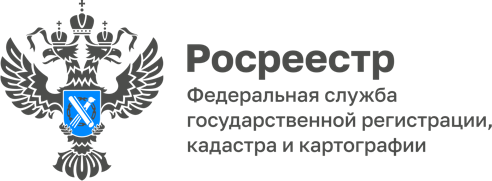 Результаты контрольно-надзорной деятельности Росреестра за 12 месяцев 2022За 12 месяцев 2022 года Управлением Росреестра по Алтайскому краю проведено 5474 контрольных (надзорных) мероприятия без взаимодействия с контролируемыми лицами, в том числе 1337 выездных обследований и 4137 наблюдения за соблюдением обязательных требований; а также 9 плановых и 94 внеплановых контрольных (надзорных) мероприятия с взаимодействием с контролируемыми лицами. К последним относятся 4 рейдовых осмотра, 24 документарные и 75 выездных проверок.По результатам мероприятий выявлено 58 нарушений земельного законодательства, в том числе 17 связанных с самовольным занятием земельных участков (ст. 7.1 КоАП РФ), 3 связанных с нецелевым использованием земельных участков (ч. 1 ст. 8.8 КоАП РФ), 36 связанных с неисполнением ранее выданных предписаний (ст. 19.5 КоАП РФ) и 2 связанных с иными нарушениями земельного законодательства. Также было выявлено 4577 признака нарушения земельного законодательства.Всего за истекший период 2022 года мероприятия по федеральному государственному земельному контролю (надзору) были проведены в отношении земельных участков общей площадью свыше 361,39 тыс. га.Особое внимание в 2022 году уделялось Управлением профилактике нарушения обязательных требований. Так в 2022 году объявлено в 17 раз больше предостережений о недопустимости нарушения обязательных требований, чем за весь 2021 год (в 2022 году объявлено 4983 предостережения, в 2021 – 291). Помимо объявления предостережений, государственными инспекторами Управления в 2022 году осуществлено 213 профилактических визитов, более 1500 консультирований по вопросам организации и осуществления федерального государственного земельного контроля (надзора), порядка осуществления контрольных (надзорных) мероприятий, порядка обжалования действий (бездействия) должностных лиц органа государственного надзора, получения информации о нормативных правовых актах (их отдельных положениях), содержащих обязательные требования по федеральному государственному земельному контролю (надзору).С уважением,Межмуниципальный Новоалтайский отдел Управления Росреестра по Алтайскому краю